취 업 추 천 의 뢰 서Ⅰ. 회사개요Ⅱ. 구인사항Ⅲ. 기타요구사항(회사소개 또는 구인 대상자에 대한 요구사항 등을 기입해 주십시오)* 연락처 : 전화 - (051)510-1283  / E-Mail - jobmail@pusan.ac.kr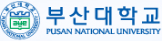 회  사  명(주) 대신인터내셔날[㈜태광 해외영업부](주) 대신인터내셔날[㈜태광 해외영업부](주) 대신인터내셔날[㈜태광 해외영업부]사업자등록번호사업자등록번호617-81-37279617-81-37279주      소우편번호48083부산시 해운대구 좌동순환로 80, 정선빌딩 7,8층부산시 해운대구 좌동순환로 80, 정선빌딩 7,8층부산시 해운대구 좌동순환로 80, 정선빌딩 7,8층부산시 해운대구 좌동순환로 80, 정선빌딩 7,8층부산시 해운대구 좌동순환로 80, 정선빌딩 7,8층회 사 현 황주생산품목배관-관,이음새종업원수45명연간매출액연간매출액69억회 사 현 황업  종무역 / 수출입종업원수45명연간매출액연간매출액69억회사홈페이지 www.tkbend.co.kr www.tkbend.co.kr www.tkbend.co.kr www.tkbend.co.kr www.tkbend.co.kr www.tkbend.co.kr www.tkbend.co.kr추    천희망학과경영학과, 무역학과, 기계공학과, 영문학과경영학과, 무역학과, 기계공학과, 영문학과경영학과, 무역학과, 기계공학과, 영문학과경영학과, 무역학과, 기계공학과, 영문학과경영학과, 무역학과, 기계공학과, 영문학과경영학과, 무역학과, 기계공학과, 영문학과경영학과, 무역학과, 기계공학과, 영문학과추천인원추천인원추천인원4명(남성)4명(남성)취 업 후 담당업무근무부서근무부서해외영업부 중동팀해외영업부 중동팀해외영업부 중동팀해외영업부 중동팀해외영업부 중동팀담당업무담당업무담당업무해외영업해외영업자격요건대졸 4년이상대졸 4년이상대졸 4년이상대졸 4년이상대졸 4년이상대졸 4년이상대졸 4년이상채용형태채용형태채용형태□정규직 ■정규직전환형인턴□정규직 ■정규직전환형인턴구    비서    류구 분구 분구 분수량수량수량수량구 분구 분구 분구 분수량구    비서    류이 력 서이 력 서이 력 서자사 □자사 □자유 ■자유 ■성 적 증 명 서성 적 증 명 서성 적 증 명 서성 적 증 명 서■구    비서    류자기소개서자기소개서자기소개서자사 □자사 □자유 ■자유 ■성 적 증 명 서성 적 증 명 서성 적 증 명 서성 적 증 명 서■구    비서    류추 천 서추 천 서추 천 서□□□□졸업(예정)증 명 서졸업(예정)증 명 서졸업(예정)증 명 서졸업(예정)증 명 서■구    비서    류추 천 서추 천 서추 천 서□□□□기 타기 타급    여원 / 월원 / 월원 / 월상 여 금상 여 금성과금형식으로 지급 0~200%(수령액□, 본봉□)성과금형식으로 지급 0~200%(수령액□, 본봉□)성과금형식으로 지급 0~200%(수령액□, 본봉□)성과금형식으로 지급 0~200%(수령액□, 본봉□)성과금형식으로 지급 0~200%(수령액□, 본봉□)연봉 : [4,000]만원이상/ 년연봉 : [4,000]만원이상/ 년근무시간평  일출근시간출근시간출근시간09:0009:0009:0009:00퇴근시간퇴근시간18:3018:30근무시간토요일출근시간출근시간출근시간해당 사항 없음해당 사항 없음해당 사항 없음해당 사항 없음퇴근시간퇴근시간해당 사항 없음해당 사항 없음휴    일일요일■,    국경일■,    기타(연차휴가)■,    회사자체휴무(창립기념일)■일요일■,    국경일■,    기타(연차휴가)■,    회사자체휴무(창립기념일)■일요일■,    국경일■,    기타(연차휴가)■,    회사자체휴무(창립기념일)■일요일■,    국경일■,    기타(연차휴가)■,    회사자체휴무(창립기념일)■일요일■,    국경일■,    기타(연차휴가)■,    회사자체휴무(창립기념일)■일요일■,    국경일■,    기타(연차휴가)■,    회사자체휴무(창립기념일)■일요일■,    국경일■,    기타(연차휴가)■,    회사자체휴무(창립기념일)■일요일■,    국경일■,    기타(연차휴가)■,    회사자체휴무(창립기념일)■일요일■,    국경일■,    기타(연차휴가)■,    회사자체휴무(창립기념일)■일요일■,    국경일■,    기타(연차휴가)■,    회사자체휴무(창립기념일)■일요일■,    국경일■,    기타(연차휴가)■,    회사자체휴무(창립기념일)■일요일■,    국경일■,    기타(연차휴가)■,    회사자체휴무(창립기념일)■접수마감일5월 1일 수요일5월 1일 수요일5월 1일 수요일전형혜택전형혜택전형혜택□서류가점 □서류면제 ■없음 □기타(  )□서류가점 □서류면제 ■없음 □기타(  )□서류가점 □서류면제 ■없음 □기타(  )□서류가점 □서류면제 ■없음 □기타(  )□서류가점 □서류면제 ■없음 □기타(  )□서류가점 □서류면제 ■없음 □기타(  )- 학점 : 3.5 이상- 토익 : 800점 이상 (토익스피킹 6급이상 대체가능)- 영어회화 필수가능- 인턴 및 해외연수 우대- 무역관련 자격증 우대- MS office 활용 필수가능